INFORMATION LETTERInternational Conference "Intelligent Systems in Science and Technology".  The 5th All-Russian Scientific and Practical Conference "Artificial Intelligence in Solving Actual Social and Economic Problems of the 21st Century"Dear colleagues!Official languages of the  Conference are Russian and English.The purpose of the Conference is to promote the development of advanced information technologies and automated control systems (including IoT).Sections of the Conference: Cyber-physical systems, IoT (smart house, smart city).Robotics, mechatronics.Artificial intelligence.Big data systems (big data, data mining, block chain).Computer vision and visualization systems.Additive technologies.Fundamental problems of data mining.The form of participation is full-time-presentation at the section and publication of the papers in the conference proceedings (It is registered in the Russian Scientific Citation Index (RSCI)) in Russian or English. The organizing committee of a Conference reserves the right to decide on the inclusion of each paper in the proceedings by results of reviewing. The best papers (according to an editorial board) will be published in the Bulletin of Perm University. “Mathematics. Mechanics. Computer science” in Russian.  This journal is registered in the RSCI. During the reviewing process, the organizing committee determines the appropriate conference section for each paper.  The detailed program of the conference will be sent to the participants in addition.The organizers will be glad to review your original, not published works on the subject of the Conference.The registration fee for the conference participants is 1000 rubles. A payment receipt is sent to the participants after the decision to accept their paper. The registration fee for students and post graduate students is 300 rubles. To confirm the payment, please send us a copy of the payment order by e-mail to isntconf@gmail.com.Application for participation in the Conference and papers are accepted until September 15, 2020.  The organizing committee reserves the right to reject the application if article does not correspond to subject and (or) level of the Conference. After expert evaluation the editorial board makes a decision about the publication of a paper. The message of inclusion of a paper in the Conference proceedings will be sent to the authors until September 29, 2020. To register and fill out an electronic application form, go to https://robotpsu.timepad.ru/event/1225394. The paper template can be obtained at https://vk.cc/91ho2j.Papers are accepted in a volume of at least 3 pages but not more than 6 pages of A4 format. Papers should be designed according to the requirements specified in the template. Papers that are not designed according to the template will not be accepted for consideration. After filling out the electronic application form, send the text of the paper to isntconf@gmail.com.Please, give the file name with the text of your paper in the following form: Name_paper.doc, where “Name” is the last name of the author of the paper (the first of the co-authors). If the author (co-authors) submit one more paper (no more than two), then include the number of the paper in the file name (Name_paper1.doc etc). The subject line of the e-mail with your paper should be "Paper to the conference". Papers from participants registered after the deadline will not be accepted.	Please forward all the questions to the executive secretary of the Conference: Tatiana Konevskikh e-mail: e-mail: isntconf@gmail.com The Coordinator of the Conference: Shkaraputa Alexander (the subject line of the e-mail should be "Question to Organizing Committee".)Phone +79526585835Key dates:September 15, 2020 - the deadline for applications and papers;September 22 - 29, 2020 - forming of the conference program, participant notification;until October 5, 2020 - payment of the registration fee;October 12 - 18, 2020 - the conference.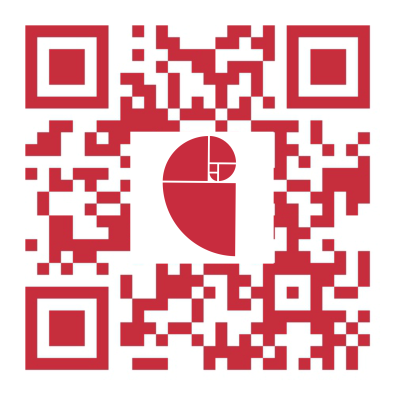 With best regards,    Organizing committeePerm National Research Polytechnic University Perm Department of the Scientific Council at the Presidium of the RAS on the Methodology of Artificial IntelligenceNational Research UniversityHigher School of EconomicsPerm State Humanitarian-Pedagogical UniversityPerm State National Research UniversityCompany PROMOBOTWe invite you to take part in the joint work of the international conference "Intelligent Systems in Science and Technology" and the 5th All-Russian Scientific and Practical Conference "Artificial Intelligence in Solving Actual Social and Economic Problems of the 21st Century". This event will take place in Perm State National Research University (Perm, Bukirev street, 15) on October 12-18, 2020 as a part of the forum “Science and global challenges of the 21st century”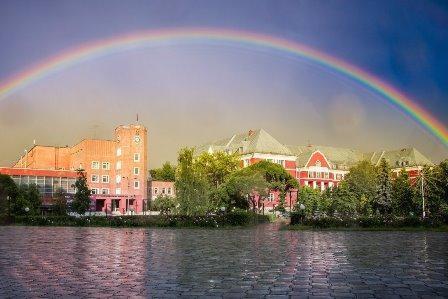 We invite you to take part in the joint work of the international conference "Intelligent Systems in Science and Technology" and the 5th All-Russian Scientific and Practical Conference "Artificial Intelligence in Solving Actual Social and Economic Problems of the 21st Century". This event will take place in Perm State National Research University (Perm, Bukirev street, 15) on October 12-18, 2020 as a part of the forum “Science and global challenges of the 21st century”